LOGISTIC REGRESSION USING R & MINITABLogistic Regression with One Continuous PredictorExample:  Use the “Effect of Age on Disease” data set in lecture (construct an excel table named “Patient Data.xlsx”  with three columns:  Patient, Age, and Disease)Load the library “readxl” to read excel fileCommand:  > setwd("D:/Program Problem/EU Plus Project/WP3/Course 9 _ Data Analytic/Power Point")	! Change the working environment to the folder where the data file is located> PatientData <- read_excel("Patient Data.xlsx")               ! Read data file and assign a name > RegressionResult = glm(Disease~Age, data = PatientData, family = binomial)               ! Create regression model with the command “glm” > summary(RegressionResult)             ! Show the summarized resultResult:Call:glm(formula = Disease ~ Age, family = binomial, data = PatientData)Deviance Residuals:     Min       1Q   Median       3Q      Max  -1.6136  -0.6591  -0.4310   0.7856   1.8118  Coefficients:            Estimate Std. Error z value Pr(>|z|)  (Intercept) -4.37210    1.96555  -2.224   0.0261 *Age          0.06696    0.03223   2.077   0.0378 *---Signif. codes:  0 ‘***’ 0.001 ‘**’ 0.01 ‘*’ 0.05 ‘.’ 0.1 ‘ ’ 1(Dispersion parameter for binomial family taken to be 1)    Null deviance: 25.898  on 19  degrees of freedomResidual deviance: 20.201  on 18  degrees of freedomAIC: 24.201Number of Fisher Scoring iterations: 4Notes:The null deviance is the deviance of model without predictors which shows how well the response variable is predicted by a model that includes only the intercept (grand mean).  The residual deviance is the deviance of model with predictors.  So: G = 25.898 – 20.201 = 5.697.  In fact, the command:  anova(RegressionResult) can be used to find devianceFisher’s scoring algorithm is a derivative of Newton’s method for solving maximum likelihood problems numerically.  For this problem we see that Fisher’s Scoring Algorithm needed four iterations to perform the fit. This doesn’t really tell you a lot that you need to know, other than the fact that the model did indeed converge, and had no trouble doing it.The Akaike Information Criterion (AIC) provides a method for assessing the quality of your model through comparison of related models.  It’s based on the “Deviance”, but penalizes you for making the model more complicated.  Much like adjusted R-squared, it’s intent is to prevent you from including irrelevant predictors. However, unlike adjusted R-squared, the number itself is not meaningful. If you have more than one similar candidate models (where all of the variables of the simpler model occur in the more complex models), then you should select the model that has the smallest AIC.  So, it’s useful for comparing models, but isn’t interpretable on its own.USING MINITABDeclare data and save as “Patient Data.MTW”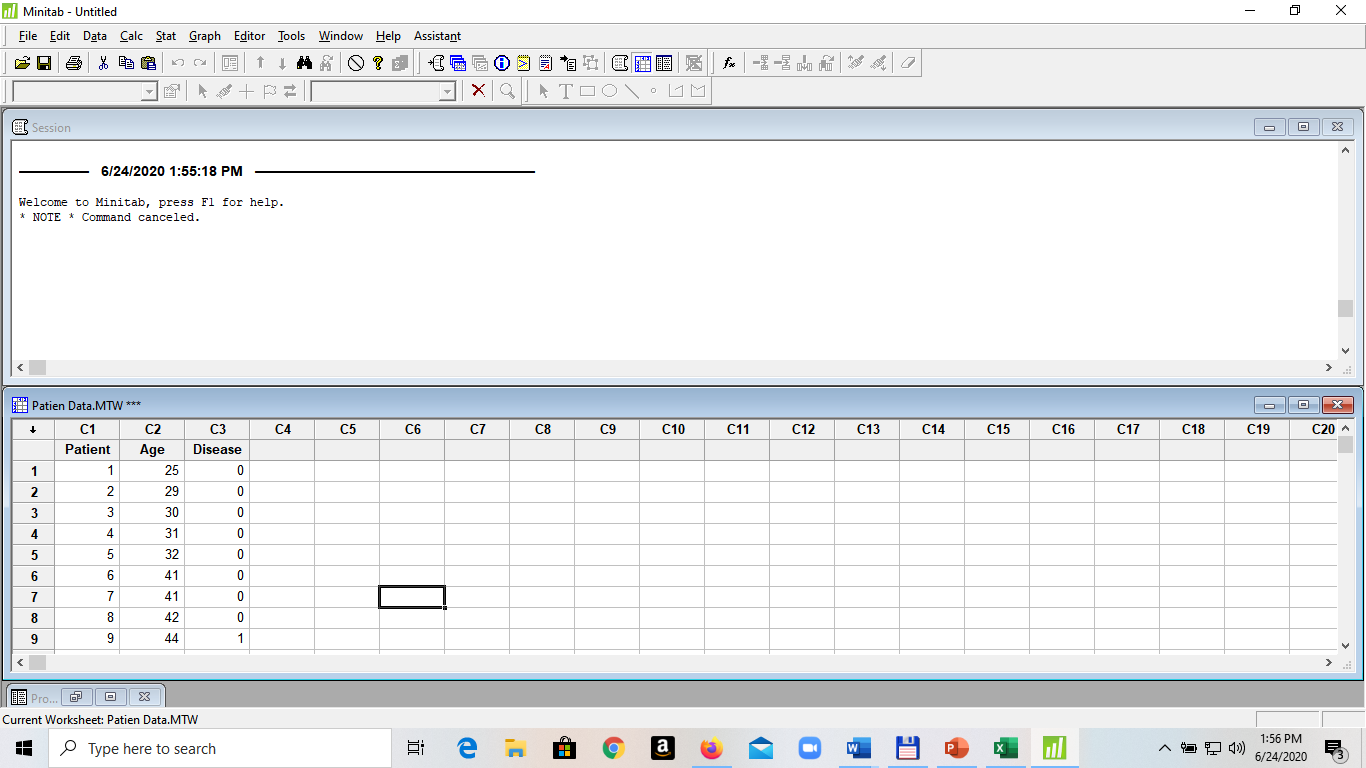 Open Stat > Regression > Binary Logistic Regression and input variables for the model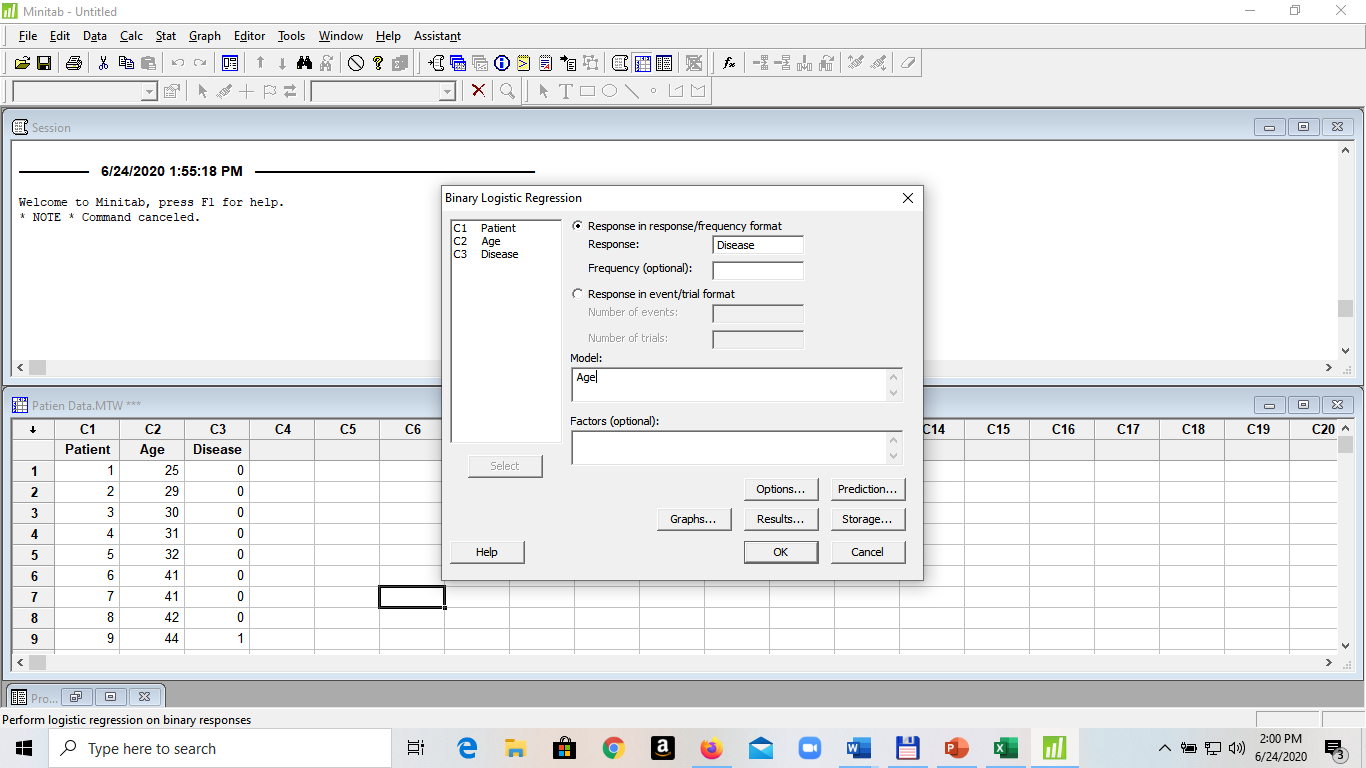 Result:Logistic Regression Table                                                Odds     95% CIPredictor       Coef    SE Coef      Z      P  Ratio  Lower  UpperConstant    -4.37210    1.96557  -2.22  0.026Age        0.0669561  0.0322335   2.08  0.038   1.07   1.00   1.14Log-Likelihood = -10.101Test that all slopes are zero: G = 5.696, DF = 1, P-Value = 0.017Logistic Regression with Two Continuous PredictorsExample: An experiment consisting of numeracy test scores (numeracy), scores on an anxiety test (anxiety), and a binary outcome variable (success) that records whether or not the students eventually succeeded in gaining admission to a university through an admissions testConstruct an excel table named “Admission Test.xlsx” with the data given belowLoad the library “readxl” to read excel fileCommand:  > setwd("D:/Program Problem/EU Plus Project/WP3/Course 9 _ Data Analytic/Power Point")	! Change the working environment to the folder where the data file is located> TestScore <- read_excel("Admission Test.xlsx")               ! Read data file and assign a name > RegressionResult = glm(Success~Numeracy + Anxiety, data = TestScore, family = binomial)               ! Create regression model with the command “glm” > summary(RegressionResult)             ! Show the summarized resultResult:Call:glm(formula = Success ~ Numeracy + Anxiety, family = binomial,     data = TestScore)Deviance Residuals:      Min        1Q    Median        3Q       Max  -1.83958  -0.30510   0.04823   0.35431   2.08545  Coefficients:            Estimate Std. Error z value Pr(>|z|)   (Intercept)  14.2386     6.7985   2.094  0.03623 * Numeracy      0.5774     0.2481   2.327  0.01995 * Anxiety      -1.3841     0.4804  -2.881  0.00396 **---Signif. codes:  0 ‘***’ 0.001 ‘**’ 0.01 ‘*’ 0.05 ‘.’ 0.1 ‘ ’ 1(Dispersion parameter for binomial family taken to be 1)    Null deviance: 68.029  on 49  degrees of freedomResidual deviance: 28.286  on 47  degrees of freedomAIC: 34.286Number of Fisher Scoring iterations: 6USING MINITABDeclare data and save as “Admission Test.MTW”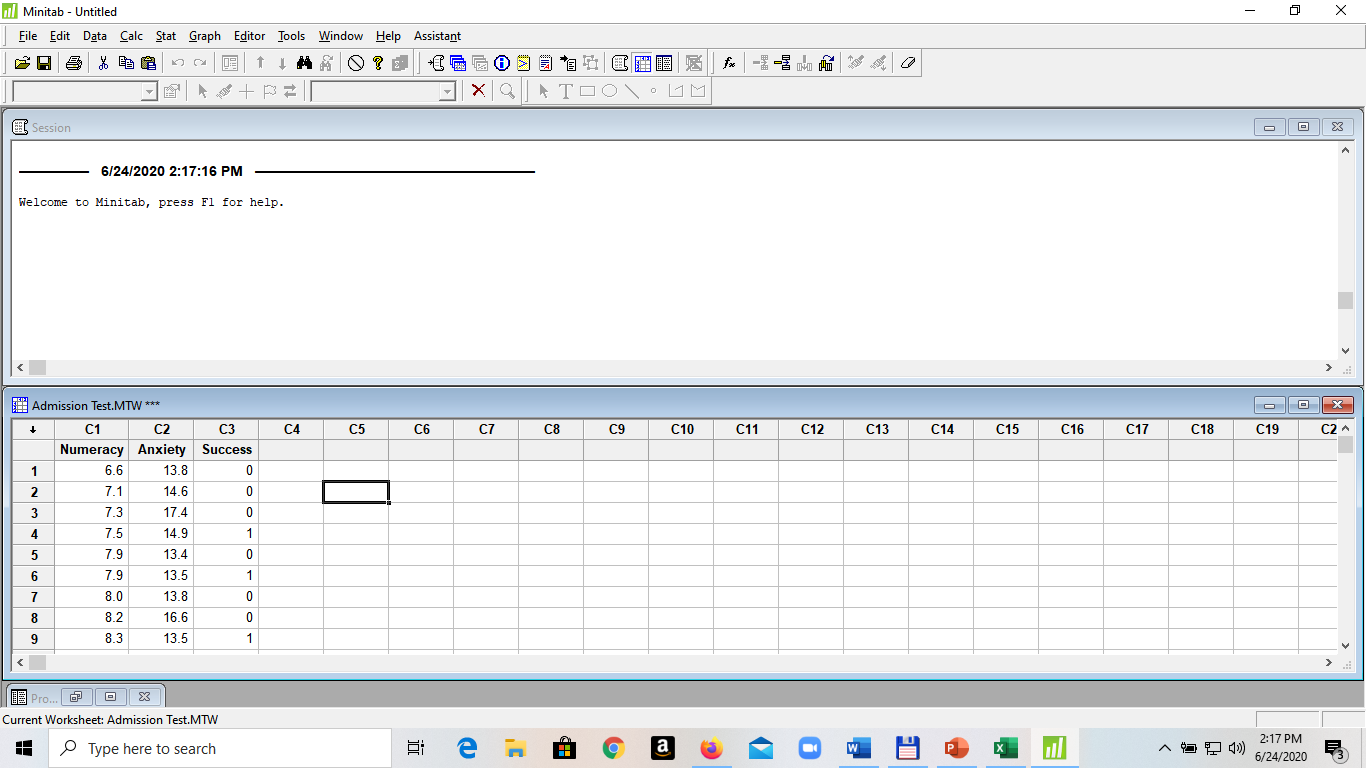 Open Stat > Regression > Binary Logistic Regression and input variables for the model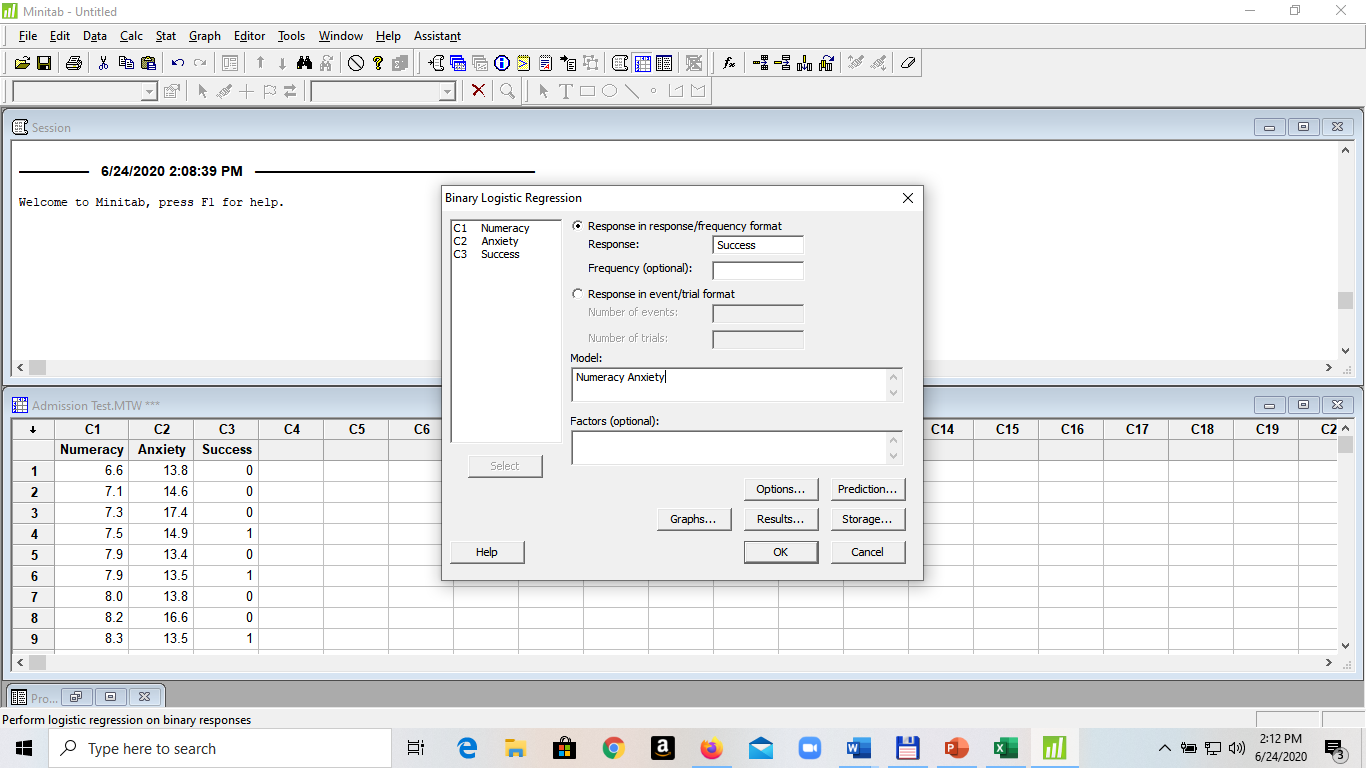 Result:Logistic Regression Table                                              Odds     95% CIPredictor      Coef   SE Coef      Z      P  Ratio  Lower  UpperConstant    14.2386   6.79923   2.09  0.036Numeracy   0.577352  0.248098   2.33  0.020   1.78   1.10   2.90Anxiety    -1.38407  0.480465  -2.88  0.004   0.25   0.10   0.64Log-Likelihood = -14.143Test that all slopes are zero: G = 39.744, DF = 2, P-Value = 0.000If interaction term is incorporated:> RegressionResult = glm(Success~Numeracy*Anxiety, data = TestScore, family = binomial)               ! Create regression model with the command “glm” > summary(RegressionResult)             ! Show the summarized resultResult:Call:glm(formula = Success ~ Numeracy * Anxiety, family = binomial,     data = TestScore)Deviance Residuals:      Min        1Q    Median        3Q       Max  -1.85712  -0.33055   0.02531   0.34931   2.01048  Coefficients:                 Estimate Std. Error z value Pr(>|z|)(Intercept)       0.87883   46.45256   0.019    0.985Numeracy          1.94556    4.78250   0.407    0.684Anxiety          -0.44580    3.25151  -0.137    0.891Numeracy:Anxiety -0.09581    0.33322  -0.288    0.774(Dispersion parameter for binomial family taken to be 1)    Null deviance: 68.029  on 49  degrees of freedomResidual deviance: 28.201  on 46  degrees of freedomAIC: 36.201Number of Fisher Scoring iterations: 7USING MINITABInput variables for the model: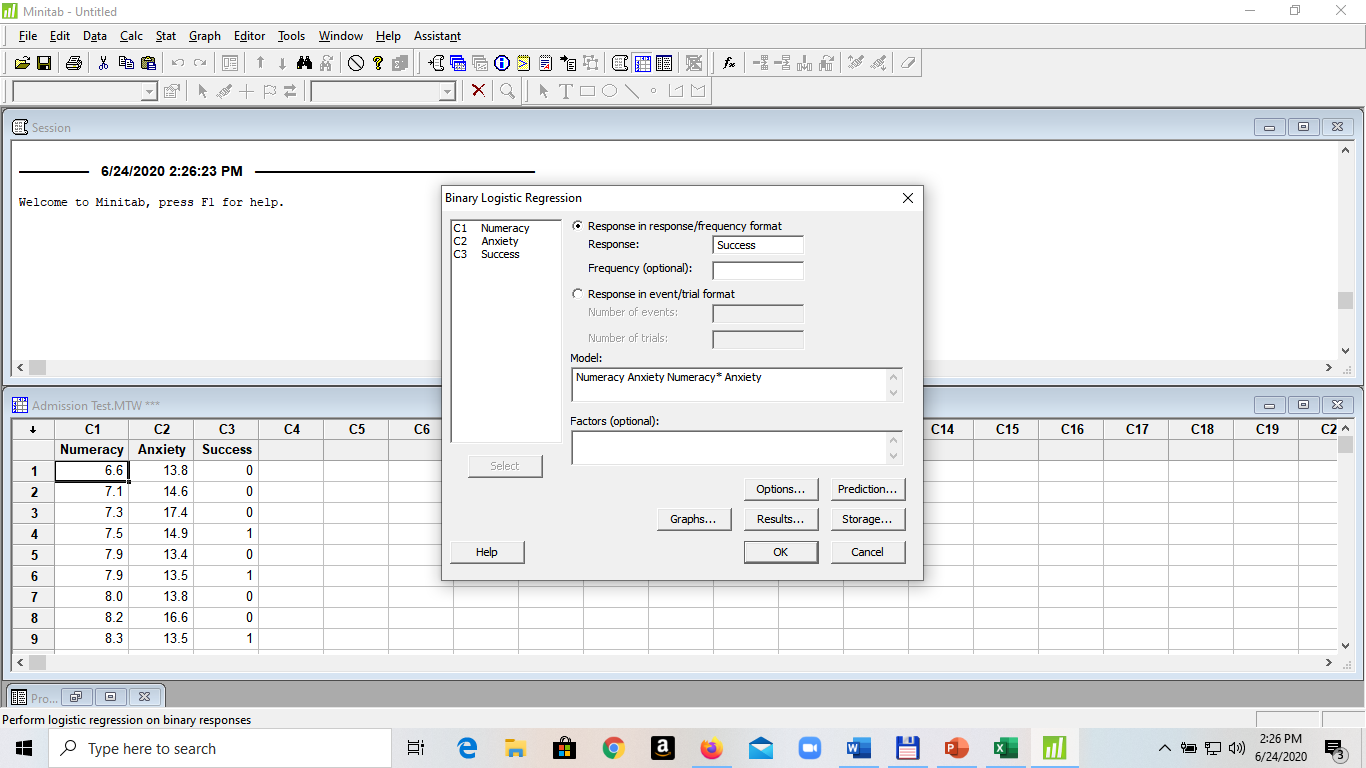 Result:Logistic Regression Table                                                       Odds       95% CIPredictor               Coef   SE Coef      Z      P  Ratio  Lower     UpperConstant            0.878828   46.4542   0.02  0.985Numeracy             1.94556   4.78272   0.41  0.684   7.00   0.00  82415.23Anxiety            -0.445803   3.25162  -0.14  0.891   0.64   0.00    375.13Numeracy*Anxiety  -0.0958116  0.333237  -0.29  0.774   0.91   0.47      1.75Log-Likelihood = -14.100Test that all slopes are zero: G = 39.828, DF = 3, P-Value = 0.000Remarks: The model without interaction term is better (look at p-values of coefficients and also AIC)Note: Data can be input using data frame as followsTestScore <- structure(list(numeracy = c(6.6, 7.1, 7.3, 7.5, 7.9, 7.9, 8, 8.2, 8.3, 8.3, 8.4, 8.4, 8.6, 8.7, 8.8, 8.8, 9.1, 9.1, 9.1, 9.3, 9.5, 9.8, 10.1, 10.5, 10.6, 10.6, 10.6, 10.7, 10.8, 11, 11.1, 11.2, 11.3, 12, 12.3, 12.4, 12.8, 12.8, 12.9, 13.4, 13.5, 13.6, 13.8, 14.2, 14.3, 14.5, 14.6, 15, 15.1, 15.7), anxiety = c(13.8, 14.6, 17.4, 14.9, 13.4, 13.5, 13.8, 16.6, 13.5, 15.7, 13.6, 14, 16.1, 10.5, 16.9, 17.4, 13.9, 15.8, 16.4, 14.7, 15, 13.3, 10.9, 12.4, 12.9, 16.6, 16.9, 15.4, 13.1, 17.3, 13.1, 14, 17.7, 10.6, 14.7, 10.1, 11.6, 14.2, 12.1, 13.9, 11.4, 15.1, 13, 11.3, 11.4, 10.4, 14.4, 11, 14, 13.4), success = c(0L, 0L, 0L, 1L, 0L, 1L, 0L, 0L, 1L, 0L, 1L, 1L, 0L, 1L, 0L, 0L, 0L, 0L, 0L, 1L, 0L, 0L, 1L, 1L, 1L, 0L, 0L, 0L, 1L, 0L, 1L, 0L, 0L, 1L, 1L, 1L, 1L, 1L, 1L, 1L, 1L, 1L, 1L, 1L, 1L, 1L, 1L, 1L, 1L, 1L)), .Names = c("Numeracy", "Anxiety", "Success"), row.names = c(NA, -50L), class = "data.frame")(Declaration L: means integer value)Logistic Regression with A Dichotomous PredictorExample:  Use the “Churn by membership in the Voice Mail Plan” data set in lecture (Slide 55, construct an excel table named “Churn_Voice Mail.xlsx” with three columns:  Vmail, Churn, Frequency)Load the library “readxl” to read excel fileCommand:  > setwd("D:/Program Problem/EU Plus Project/WP3/Course 9 _ Data Analytic/Power Point")	! Change the working environment to the folder where the data file is located> ChurnData <- read_excel("Churn_Voice Mail.xlsx")               ! Read data file and assign a name > RegressionResult = glm(Churn~Vmail, data=ChurnData, family=binomial, weights=Frequency)               ! Create regression model with the command “glm” > summary(RegressionResult)             ! Show the summarized resultResult:Call:glm(formula = Churn ~ Vmail, family = binomial, data = ChurnData,     weights = Frequency)Deviance Residuals:      1       2       3       4  -27.10   37.97  -12.36   19.78  Coefficients:            Estimate Std. Error z value Pr(>|z|)    (Intercept) -1.60596    0.05458 -29.422  < 2e-16 ***Vmail       -0.74780    0.12907  -5.794 6.89e-09 ***---Signif. codes:  0 ‘***’ 0.001 ‘**’ 0.01 ‘*’ 0.05 ‘.’ 0.1 ‘ ’ 1(Dispersion parameter for binomial family taken to be 1)    Null deviance: 2758.3  on 3  degrees of freedomResidual deviance: 2720.3  on 2  degrees of freedomAIC: 2724.3Number of Fisher Scoring iterations: 5USING MINITABInput variables for the model: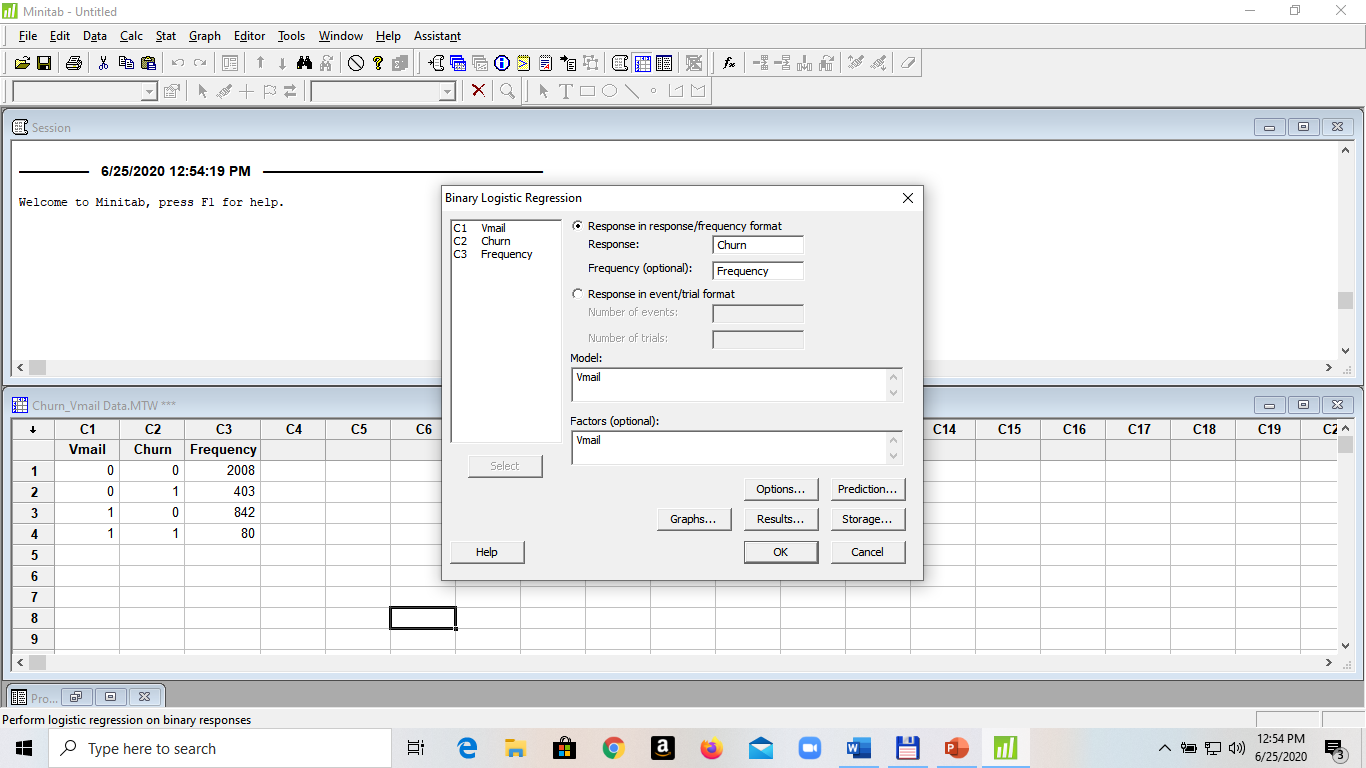 Result:Logistic Regression Table                                                 Odds     95% CIPredictor       Coef    SE Coef       Z      P  Ratio  Lower  UpperConstant    -1.60596  0.0545839  -29.42  0.000Vmail 1         -0.747795   0.129101   -5.79  0.000   0.47   0.37   0.61Log-Likelihood = -1360.165Test that all slopes are zero: G = 37.964, DF = 1, P-Value = 0.000Logistic Regression with A Polychotomous PredictorExample:  Use the “Churn – Customer Service Call” data set in lecture (Slide 65, construct an excel table named “Churn_Service Call.xlsx” with four columns:  CSC_Medium, CSC_High, Churn, Frequency)Load the library “readxl” to read excel fileCommand:  > setwd("D:/Program Problem/EU Plus Project/WP3/Course 9 _ Data Analytic/Power Point")	! Change the working environment to the folder where the data file is located> ChurnData <- read_excel("Churn_Service Call.xlsx")               ! Read data file and assign a name > RegressionResult = glm(Churn~CSC_Medium + CSC_High, data=ChurnData, family=binomial, weights=Frequency)               ! Create regression model with the command “glm” > summary(RegressionResult)             ! Show the summarized resultResult:Call:glm(formula = Churn ~ CSC_Medium + CSC_High, family = binomial,     data = ChurnData, weights = Frequency)Deviance Residuals:      1       2       3       4       5       6  -20.07   30.49  -15.72   24.03  -13.70   13.50  Coefficients:            Estimate Std. Error z value Pr(>|z|)    (Intercept) -2.05100    0.07262 -28.244   <2e-16 ***CSC_Medium  -0.03699    0.11769  -0.314    0.753    CSC_High     2.11844    0.14238  14.879   <2e-16 ***---Signif. codes:  0 ‘***’ 0.001 ‘**’ 0.01 ‘*’ 0.05 ‘.’ 0.1 ‘ ’ 1(Dispersion parameter for binomial family taken to be 1)    Null deviance: 2758.3  on 5  degrees of freedomResidual deviance: 2526.7  on 3  degrees of freedomAIC: 2532.7Number of Fisher Scoring iterations: 5USING MINITABInput variables for the model: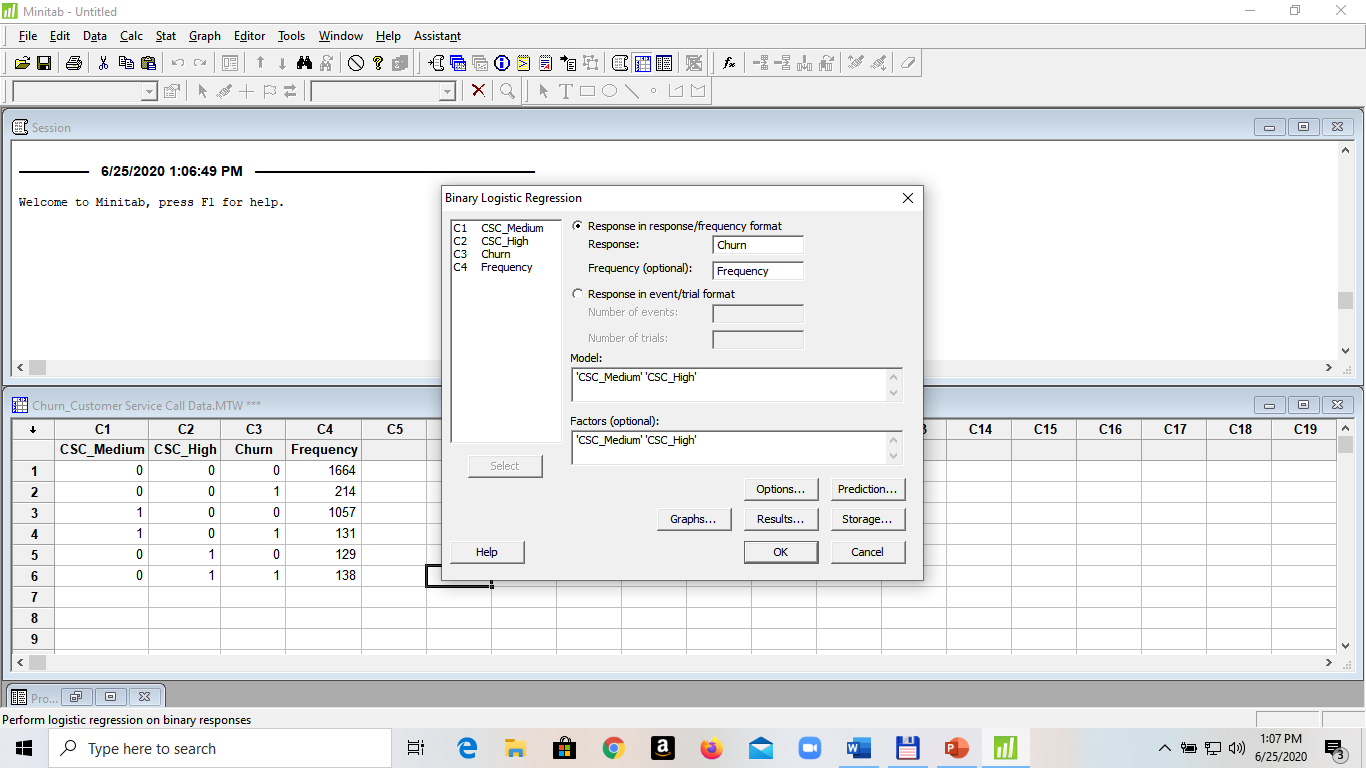 Result:Logistic Regression Table                                                   Odds     95% CIPredictor         Coef    SE Coef       Z      P  Ratio  Lower  UpperConstant      -2.05100  0.0726213  -28.24  0.000CSC_Medium 1          -0.0369891   0.117701   -0.31  0.753   0.96   0.77   1.21CSC_High 1             2.11844   0.142380   14.88  0.000   8.32   6.29  11.00Log-Likelihood = -1263.368Test that all slopes are zero: G = 231.557, DF = 2, P-Value = 0.000NumeracyAnxietySuccessNumeracyAnxietySuccess6.613.8010.616.607.114.6010.616.907.317.4010.715.407.514.9110.813.117.913.401117.307.913.5111.113.11813.8011.21408.216.6011.317.708.313.511210.618.315.7012.314.718.413.6112.410.118.414112.811.618.616.1012.814.218.710.5112.912.118.816.9013.413.918.817.4013.511.419.113.9013.615.119.115.8013.81319.116.4014.211.319.314.7114.311.419.515014.510.419.813.3014.614.4110.110.911511110.512.4115.114110.612.9115.713.41VmailChurnFrequency00200801403108421180CSC_MediumCSC_HighChurnFrequency00016640012141001057101131010129011138